Załącznik nr 3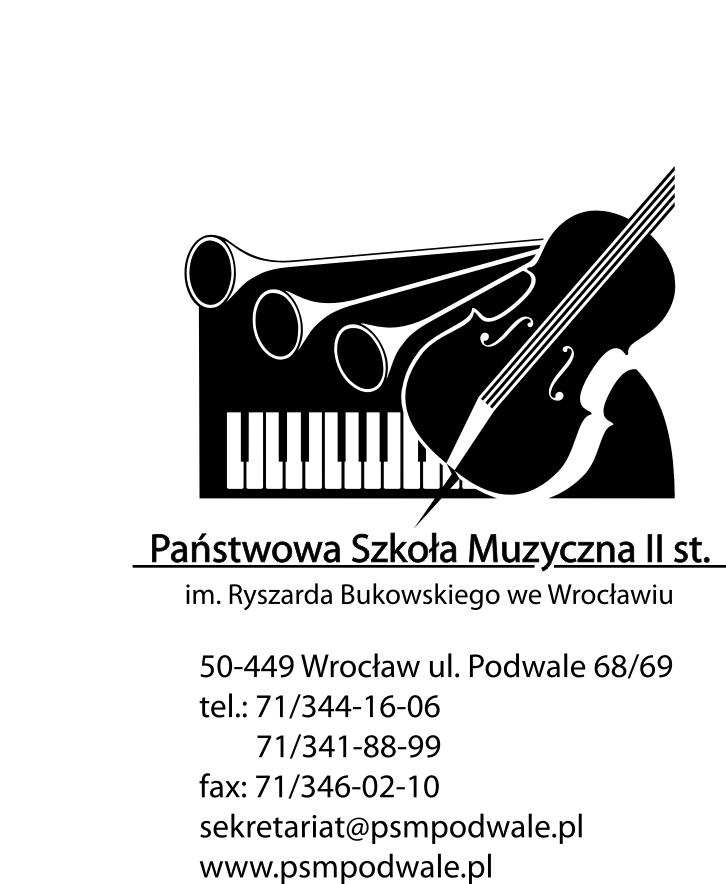 FORMULARZ  OFERTYUsługi bieżącego utrzymania czystości w budynkach Państwowej Szkoły Muzycznej II st. im. Ryszarda Bukowskiego we Wrocławiu w okresie od 1.02.2024 r. do 28.06.2024 r.Nazwa i adres Wykonawcy:……………………………………………………………………………………………………………………… NIP: …………………………………; REGON:.………………………………Osoba do kontaktu ………………………………………..…… Tel……..…………… email:………………………………………………Oferuję realizację zamówienia za jeden miesiąc świadczenia usługi bieżącego utrzymania czystości na kwotę:bez podatku od towarów i usług...............................................[PLN]należny podatek od towarów i usług stawka {….} %: ........................................ [PLN]Cena z należnym podatkiem od towarów i usług: .............................................. [PLN]Przy czym VAT będzie płacony w kwotach należnych zgodnie z przepisami prawa polskiego dotyczącymi stawek VAT.Oświadczam, że jestem uprawniony/a do wykonywania wymaganej przedmiotem zamówienia działalności, posiadam niezbędną wiedzę i doświadczenie, dysponuje potencjałem technicznym, osobami zdolnymi do wykonywania zamówienia oraz znajduje się w sytuacji finansowej 
i ekonomicznej zapewniającej wykonanie zamówienia. Integralną częścią oferty jest wydruk z CEIDG lub KRS wygenerowany nie wcześniej niż na 30 dni przed upływem terminu składania ofert. Jeżeli uprawnienie do reprezentacji osoby podpisującej ofertę nie wynika z załączonego dokumentu rejestrowego, do oferty należy dołączyć także pełnomocnictwo w oryginale lub kopii poświadczonej notarialnie (jeżeli dotyczy).Oświadczam, że usługi zaoferowane w odpowiedzi na zapytanie ofertowe, spełniają wszystkie wymagania przedstawione w zapytaniu ofertowym.Oświadczam, że spełniam wymagania rozporządzenia Parlamentu Europejskiego i Rady (UE) 2016/679 z dnia 27 kwietnia 2016 r. w sprawie ochrony osób fizycznych w związku 
z przetwarzaniem danych osobowych i w sprawie swobodnego przepływu takich danych oraz uchylenia dyrektywy 95/46/WE (Dz. Urz. UE L 119 z 04.05.2016, str. 1), ustawy z dnia 10 maja 2018 r. o ochronie danych osobowych (Dz. U. z 2018 r. poz. 1000) i innych powszechnie obowiązujących przepisów dotyczących ochrony danych osobowych. Oświadczam, że podana cena obejmuje wszystkie koszty, jakie poniesie Zamawiający z tytułu realizacji zamówienia.Oświadczam, że nie zachodzą w stosunku do mnie przesłanki wykluczenia z postępowania na podstawie art.  7 ust. 1 ustawy z dnia 13 kwietnia 2022 r. o szczególnych rozwiązaniach w zakresie przeciwdziałania wspieraniu agresji na Ukrainę oraz służących ochronie bezpieczeństwa narodowego (Dz. U. poz. 835)1.Niniejsza informacja nie stanowi oferty w myśl art. 66 Kodeksu Cywilnego,Miejsce i data..............................................................……………………………………………….Podpis Wykonawcy albo osoby                                                                                  lub osób uprawionych do reprezentowania WykonawcyZgodnie z treścią art. 7 ust. 1 ustawy z dnia 13 kwietnia 2022 r. o szczególnych rozwiązaniach w zakresie przeciwdziałania wspieraniu agresji na Ukrainę oraz służących ochronie bezpieczeństwa narodowego,  zwanej dalej „ustawą”, z postępowania o udzielenie zamówienia publicznego lub konkursu prowadzonego na podstawie ustawy Pzp wyklucza się:1) wykonawcę oraz uczestnika konkursu wymienionego w wykazach określonych w rozporządzeniu 765/2006 i rozporządzeniu 269/2014 albo wpisanego na listę na podstawie decyzji w sprawie wpisu na listę rozstrzygającej o zastosowaniu środka, o którym mowa w art. 1 pkt 3 ustawy;2) wykonawcę oraz uczestnika konkursu, którego beneficjentem rzeczywistym w rozumieniu ustawy z dnia 1 marca 2018 r. o przeciwdziałaniu praniu pieniędzy oraz finansowaniu terroryzmu (Dz. U. z 2022 r. poz. 593 i 655) jest osoba wymieniona w wykazach określonych w rozporządzeniu 765/2006 i rozporządzeniu 269/2014 albo wpisana na listę lub będąca takim beneficjentem rzeczywistym od dnia 24 lutego 2022 r., o ile została wpisana na listę na podstawie decyzji w sprawie wpisu na listę rozstrzygającej o zastosowaniu środka, o którym mowa w art. 1 pkt 3 ustawy;3) wykonawcę oraz uczestnika konkursu, którego jednostką dominującą w rozumieniu art. 3 ust. 1 pkt 37 ustawy z dnia 29 września 1994 r. o rachunkowości (Dz. U. z 2021 r. poz. 217, 2105 i 2106), jest podmiot wymieniony w wykazach określonych w rozporządzeniu 765/2006 i rozporządzeniu 269/2014 albo wpisany na listę lub będący taką jednostką dominującą od dnia 24 lutego 2022 r., o ile został wpisany na listę na podstawie decyzji w sprawie wpisu na listę rozstrzygającej o zastosowaniu środka, o którym mowa w art. 1 pkt 3 ustawy.